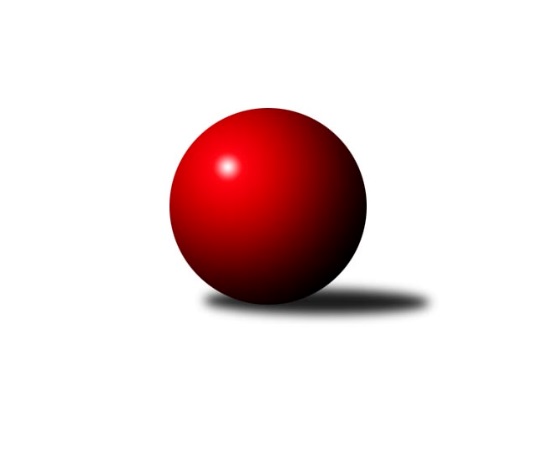 Č.10Ročník 2014/2015	1.6.2024 Meziokresní přebor-Bruntál, Opava  2014/2015Statistika 10. kolaTabulka družstev:		družstvo	záp	výh	rem	proh	skore	sety	průměr	body	plné	dorážka	chyby	1.	Kuželky Horní Benešov	10	10	0	0	76 : 24 	(55.5 : 24.5)	1685	20	1157	528	21.2	2.	TJ Sokol Chvalíkovice ˝B˝	10	7	0	3	61 : 39 	(45.0 : 35.0)	1599	14	1129	470	35.1	3.	RSKK Raciborz	10	6	0	4	71 : 29 	(53.0 : 27.0)	1592	12	1109	482	28.5	4.	TJ Horní Benešov ˝F˝	10	6	0	4	54 : 46 	(37.5 : 42.5)	1543	12	1112	431	41.3	5.	TJ Kovohutě Břidličná ˝D˝	10	5	0	5	44 : 56 	(33.5 : 46.5)	1514	10	1081	432	39.5	6.	TJ Kovohutě Břidličná ˝C˝	10	4	0	6	47 : 53 	(39.5 : 40.5)	1534	8	1101	433	40.1	7.	TJ Jiskra Rýmařov ˝C˝	10	4	0	6	43 : 57 	(36.0 : 44.0)	1533	8	1084	449	37.2	8.	KK Minerva Opava ˝C˝	10	4	0	6	42 : 58 	(33.5 : 46.5)	1445	8	1048	396	37.6	9.	TJ Horní Benešov ˝E˝	10	3	0	7	40 : 60 	(38.5 : 41.5)	1510	6	1082	428	42.4	10.	TJ Opava ˝D˝	10	1	0	9	22 : 78 	(28.0 : 52.0)	1483	2	1077	406	46.1Tabulka doma:		družstvo	záp	výh	rem	proh	skore	sety	průměr	body	maximum	minimum	1.	RSKK Raciborz	5	5	0	0	50 : 0 	(36.0 : 4.0)	1618	10	1649	1592	2.	Kuželky Horní Benešov	5	5	0	0	38 : 12 	(28.0 : 12.0)	1697	10	1756	1648	3.	TJ Jiskra Rýmařov ˝C˝	5	3	0	2	30 : 20 	(23.0 : 17.0)	1557	6	1590	1508	4.	TJ Sokol Chvalíkovice ˝B˝	5	3	0	2	27 : 23 	(21.5 : 18.5)	1537	6	1581	1474	5.	TJ Horní Benešov ˝F˝	5	3	0	2	26 : 24 	(20.5 : 19.5)	1573	6	1610	1490	6.	TJ Kovohutě Břidličná ˝D˝	5	3	0	2	24 : 26 	(20.0 : 20.0)	1523	6	1564	1429	7.	TJ Kovohutě Břidličná ˝C˝	5	2	0	3	25 : 25 	(21.5 : 18.5)	1514	4	1529	1479	8.	KK Minerva Opava ˝C˝	5	2	0	3	24 : 26 	(20.5 : 19.5)	1643	4	1662	1601	9.	TJ Horní Benešov ˝E˝	5	2	0	3	24 : 26 	(22.0 : 18.0)	1546	4	1585	1521	10.	TJ Opava ˝D˝	5	0	0	5	10 : 40 	(14.5 : 25.5)	1548	0	1663	1435Tabulka venku:		družstvo	záp	výh	rem	proh	skore	sety	průměr	body	maximum	minimum	1.	Kuželky Horní Benešov	5	5	0	0	38 : 12 	(27.5 : 12.5)	1674	10	1738	1629	2.	TJ Sokol Chvalíkovice ˝B˝	5	4	0	1	34 : 16 	(23.5 : 16.5)	1619	8	1680	1507	3.	TJ Horní Benešov ˝F˝	5	3	0	2	28 : 22 	(17.0 : 23.0)	1561	6	1680	1460	4.	TJ Kovohutě Břidličná ˝C˝	5	2	0	3	22 : 28 	(18.0 : 22.0)	1555	4	1616	1438	5.	TJ Kovohutě Břidličná ˝D˝	5	2	0	3	20 : 30 	(13.5 : 26.5)	1512	4	1661	1402	6.	KK Minerva Opava ˝C˝	5	2	0	3	18 : 32 	(13.0 : 27.0)	1395	4	1560	1035	7.	RSKK Raciborz	5	1	0	4	21 : 29 	(17.0 : 23.0)	1585	2	1673	1527	8.	TJ Horní Benešov ˝E˝	5	1	0	4	16 : 34 	(16.5 : 23.5)	1509	2	1616	1395	9.	TJ Jiskra Rýmařov ˝C˝	5	1	0	4	13 : 37 	(13.0 : 27.0)	1528	2	1661	1357	10.	TJ Opava ˝D˝	5	1	0	4	12 : 38 	(13.5 : 26.5)	1467	2	1605	1374Tabulka podzimní části:		družstvo	záp	výh	rem	proh	skore	sety	průměr	body	doma	venku	1.	Kuželky Horní Benešov	9	9	0	0	70 : 20 	(51.5 : 20.5)	1685	18 	4 	0 	0 	5 	0 	0	2.	TJ Sokol Chvalíkovice ˝B˝	9	7	0	2	57 : 33 	(42.0 : 30.0)	1610	14 	3 	0 	2 	4 	0 	0	3.	TJ Horní Benešov ˝F˝	9	6	0	3	50 : 40 	(33.5 : 38.5)	1540	12 	3 	0 	2 	3 	0 	1	4.	RSKK Raciborz	9	5	0	4	61 : 29 	(47.0 : 25.0)	1593	10 	4 	0 	0 	1 	0 	4	5.	KK Minerva Opava ˝C˝	9	4	0	5	42 : 48 	(31.5 : 40.5)	1477	8 	2 	0 	3 	2 	0 	2	6.	TJ Kovohutě Břidličná ˝D˝	9	4	0	5	38 : 52 	(28.5 : 43.5)	1513	8 	2 	0 	2 	2 	0 	3	7.	TJ Kovohutě Břidličná ˝C˝	9	3	0	6	39 : 51 	(34.5 : 37.5)	1535	6 	1 	0 	3 	2 	0 	3	8.	TJ Jiskra Rýmařov ˝C˝	9	3	0	6	37 : 53 	(32.0 : 40.0)	1507	6 	3 	0 	2 	0 	0 	4	9.	TJ Horní Benešov ˝E˝	9	3	0	6	36 : 54 	(34.5 : 37.5)	1508	6 	2 	0 	2 	1 	0 	4	10.	TJ Opava ˝D˝	9	1	0	8	20 : 70 	(25.0 : 47.0)	1491	2 	0 	0 	5 	1 	0 	3Tabulka jarní části:		družstvo	záp	výh	rem	proh	skore	sety	průměr	body	doma	venku	1.	RSKK Raciborz	1	1	0	0	10 : 0 	(6.0 : 2.0)	1592	2 	1 	0 	0 	0 	0 	0 	2.	TJ Kovohutě Břidličná ˝C˝	1	1	0	0	8 : 2 	(5.0 : 3.0)	1517	2 	1 	0 	0 	0 	0 	0 	3.	Kuželky Horní Benešov	1	1	0	0	6 : 4 	(4.0 : 4.0)	1693	2 	1 	0 	0 	0 	0 	0 	4.	TJ Jiskra Rýmařov ˝C˝	1	1	0	0	6 : 4 	(4.0 : 4.0)	1661	2 	0 	0 	0 	1 	0 	0 	5.	TJ Kovohutě Břidličná ˝D˝	1	1	0	0	6 : 4 	(5.0 : 3.0)	1548	2 	1 	0 	0 	0 	0 	0 	6.	TJ Horní Benešov ˝F˝	1	0	0	1	4 : 6 	(4.0 : 4.0)	1680	0 	0 	0 	0 	0 	0 	1 	7.	TJ Horní Benešov ˝E˝	1	0	0	1	4 : 6 	(4.0 : 4.0)	1585	0 	0 	0 	1 	0 	0 	0 	8.	TJ Sokol Chvalíkovice ˝B˝	1	0	0	1	4 : 6 	(3.0 : 5.0)	1507	0 	0 	0 	0 	0 	0 	1 	9.	TJ Opava ˝D˝	1	0	0	1	2 : 8 	(3.0 : 5.0)	1439	0 	0 	0 	0 	0 	0 	1 	10.	KK Minerva Opava ˝C˝	1	0	0	1	0 : 10 	(2.0 : 6.0)	1313	0 	0 	0 	0 	0 	0 	1 Zisk bodů pro družstvo:		jméno hráče	družstvo	body	zápasy	v %	dílčí body	sety	v %	1.	Jerzy Kwasný 	RSKK Raciborz 	17	/	10	(85%)		/		(%)	2.	Jaromír Martiník 	Kuželky Horní Benešov 	16	/	9	(89%)		/		(%)	3.	Zdeněk Janák 	TJ Horní Benešov ˝E˝ 	16	/	10	(80%)		/		(%)	4.	Vlastimil Kotrla 	Kuželky Horní Benešov 	16	/	10	(80%)		/		(%)	5.	Petr Kozák 	TJ Horní Benešov ˝E˝ 	14	/	10	(70%)		/		(%)	6.	Ota Pidima 	TJ Kovohutě Břidličná ˝D˝ 	14	/	10	(70%)		/		(%)	7.	Miroslav Petřek st.	TJ Horní Benešov ˝F˝ 	14	/	10	(70%)		/		(%)	8.	Martin Weiss 	Kuželky Horní Benešov 	12	/	6	(100%)		/		(%)	9.	Jaroslav Zelinka 	TJ Kovohutě Břidličná ˝C˝ 	12	/	8	(75%)		/		(%)	10.	Mariusz Gierczak 	RSKK Raciborz 	12	/	8	(75%)		/		(%)	11.	Radek Fischer 	KK Minerva Opava ˝C˝ 	12	/	9	(67%)		/		(%)	12.	Pavel Švan 	TJ Jiskra Rýmařov ˝C˝ 	12	/	10	(60%)		/		(%)	13.	Martin Šumník 	TJ Sokol Chvalíkovice ˝B˝ 	10	/	7	(71%)		/		(%)	14.	Gabriela Beinhaeurová 	KK Minerva Opava ˝C˝ 	10	/	7	(71%)		/		(%)	15.	Oldřich Tomečka 	KK Minerva Opava ˝C˝ 	10	/	8	(63%)		/		(%)	16.	Zdeněk Kment 	TJ Horní Benešov ˝F˝ 	10	/	8	(63%)		/		(%)	17.	Dalibor Krejčiřík 	TJ Sokol Chvalíkovice ˝B˝ 	10	/	8	(63%)		/		(%)	18.	Otto Mückstein 	TJ Sokol Chvalíkovice ˝B˝ 	10	/	9	(56%)		/		(%)	19.	Ryszard Grygiel 	RSKK Raciborz 	8	/	4	(100%)		/		(%)	20.	Ivo Mrhal st.	TJ Kovohutě Břidličná ˝D˝ 	8	/	5	(80%)		/		(%)	21.	Krzysztof Wróblewski 	RSKK Raciborz 	8	/	5	(80%)		/		(%)	22.	Anna Dosedělová 	TJ Kovohutě Břidličná ˝C˝ 	8	/	7	(57%)		/		(%)	23.	Jaroslav Lakomý 	Kuželky Horní Benešov 	8	/	8	(50%)		/		(%)	24.	Zdeněk Žanda 	TJ Horní Benešov ˝F˝ 	8	/	10	(40%)		/		(%)	25.	Pavel Přikryl 	TJ Jiskra Rýmařov ˝C˝ 	8	/	10	(40%)		/		(%)	26.	Vilém Berger 	TJ Kovohutě Břidličná ˝D˝ 	8	/	10	(40%)		/		(%)	27.	Miroslav Langer 	TJ Jiskra Rýmařov ˝C˝ 	8	/	10	(40%)		/		(%)	28.	Pavla Hendrychová 	TJ Horní Benešov ˝F˝ 	8	/	10	(40%)		/		(%)	29.	Roman Beinhauer 	TJ Sokol Chvalíkovice ˝B˝ 	7	/	6	(58%)		/		(%)	30.	Leoš Řepka ml. 	TJ Kovohutě Břidličná ˝C˝ 	7	/	9	(39%)		/		(%)	31.	Antonín Hendrych 	TJ Sokol Chvalíkovice ˝B˝ 	6	/	4	(75%)		/		(%)	32.	Marek Prusicki 	RSKK Raciborz 	6	/	4	(75%)		/		(%)	33.	František Habrman 	TJ Kovohutě Břidličná ˝C˝ 	6	/	5	(60%)		/		(%)	34.	Vladislav Kobelár 	TJ Opava ˝D˝ 	6	/	7	(43%)		/		(%)	35.	Josef Klapetek 	TJ Opava ˝D˝ 	4	/	2	(100%)		/		(%)	36.	Cezary Koczorski 	RSKK Raciborz 	4	/	3	(67%)		/		(%)	37.	Sabina Trulejová 	TJ Sokol Chvalíkovice ˝B˝ 	4	/	3	(67%)		/		(%)	38.	Stanislav Troják 	KK Minerva Opava ˝C˝ 	4	/	6	(33%)		/		(%)	39.	Artur Tokarski 	RSKK Raciborz 	4	/	6	(33%)		/		(%)	40.	Jana Martiníková 	Kuželky Horní Benešov 	4	/	7	(29%)		/		(%)	41.	Dominik Bracek 	TJ Opava ˝D˝ 	4	/	8	(25%)		/		(%)	42.	Stanislav Lichnovský 	TJ Jiskra Rýmařov ˝C˝ 	4	/	8	(25%)		/		(%)	43.	Luděk Bambušek 	TJ Jiskra Rýmařov ˝C˝ 	3	/	2	(75%)		/		(%)	44.	Pavel Jašek 	TJ Opava ˝D˝ 	2	/	1	(100%)		/		(%)	45.	Jan Chovanec 	TJ Opava ˝D˝ 	2	/	1	(100%)		/		(%)	46.	Milan Franer 	TJ Opava ˝D˝ 	2	/	5	(20%)		/		(%)	47.	Ladislav Stárek st. 	TJ Kovohutě Břidličná ˝D˝ 	2	/	5	(20%)		/		(%)	48.	Josef Kočař 	TJ Kovohutě Břidličná ˝C˝ 	2	/	6	(17%)		/		(%)	49.	Vladimír Štrbík 	TJ Kovohutě Břidličná ˝D˝ 	2	/	7	(14%)		/		(%)	50.	Roman Swaczyna 	TJ Horní Benešov ˝E˝ 	2	/	10	(10%)		/		(%)	51.	Jan Kriwenky 	TJ Horní Benešov ˝E˝ 	2	/	10	(10%)		/		(%)	52.	Markéta Jašková 	TJ Opava ˝D˝ 	0	/	1	(0%)		/		(%)	53.	Jan Fadrný 	TJ Horní Benešov ˝F˝ 	0	/	1	(0%)		/		(%)	54.	Jiří Novák 	TJ Opava ˝D˝ 	0	/	2	(0%)		/		(%)	55.	Šimon Fryčka 	TJ Opava ˝D˝ 	0	/	2	(0%)		/		(%)	56.	Daniel Beinhauer 	TJ Sokol Chvalíkovice ˝B˝ 	0	/	3	(0%)		/		(%)	57.	Luděk Häusler 	TJ Kovohutě Břidličná ˝D˝ 	0	/	3	(0%)		/		(%)	58.	Karel Michalka 	TJ Opava ˝D˝ 	0	/	3	(0%)		/		(%)	59.	Lubomír Khýr 	TJ Kovohutě Břidličná ˝C˝ 	0	/	3	(0%)		/		(%)	60.	Lubomír Bičík 	KK Minerva Opava ˝C˝ 	0	/	3	(0%)		/		(%)	61.	Lenka Hrnčířová 	KK Minerva Opava ˝C˝ 	0	/	6	(0%)		/		(%)	62.	Vilibald Marker 	TJ Opava ˝D˝ 	0	/	8	(0%)		/		(%)Průměry na kuželnách:		kuželna	průměr	plné	dorážka	chyby	výkon na hráče	1.	Minerva Opava, 1-2	1640	1142	498	27.3	(410.1)	2.	TJ Opava, 1-4	1593	1144	449	43.5	(398.5)	3.	 Horní Benešov, 1-4	1573	1103	469	36.7	(393.3)	4.	KK Jiskra Rýmařov, 1-4	1548	1104	443	35.6	(387.1)	5.	TJ Sokol Chvalíkovice, 1-2	1535	1090	445	34.2	(384.0)	6.	TJ Kovohutě Břidličná, 1-2	1513	1083	429	38.2	(378.3)	7.	RSKK Raciborz, 1-4	1499	1070	428	41.9	(374.9)Nejlepší výkony na kuželnách:Minerva Opava, 1-2KK Minerva Opava ˝C˝	1662	1. kolo	Radek Fischer 	KK Minerva Opava ˝C˝	442	8. koloTJ Kovohutě Břidličná ˝D˝	1661	8. kolo	Oldřich Tomečka 	KK Minerva Opava ˝C˝	440	3. koloKuželky Horní Benešov	1655	3. kolo	Radek Fischer 	KK Minerva Opava ˝C˝	439	1. koloKK Minerva Opava ˝C˝	1654	6. kolo	Ivo Mrhal st.	TJ Kovohutě Břidličná ˝D˝	439	8. koloKK Minerva Opava ˝C˝	1653	8. kolo	Gabriela Beinhaeurová 	KK Minerva Opava ˝C˝	438	6. koloKK Minerva Opava ˝C˝	1646	3. kolo	Vladislav Kobelár 	TJ Opava ˝D˝	436	4. koloTJ Jiskra Rýmařov ˝C˝	1634	6. kolo	Radek Fischer 	KK Minerva Opava ˝C˝	436	6. koloRSKK Raciborz	1633	1. kolo	Oldřich Tomečka 	KK Minerva Opava ˝C˝	423	8. koloTJ Opava ˝D˝	1605	4. kolo	Jaromír Martiník 	Kuželky Horní Benešov	422	3. koloKK Minerva Opava ˝C˝	1601	4. kolo	Vlastimil Kotrla 	Kuželky Horní Benešov	422	3. koloTJ Opava, 1-4Kuželky Horní Benešov	1712	5. kolo	Zdeněk Janák 	TJ Horní Benešov ˝E˝	476	8. koloTJ Sokol Chvalíkovice ˝B˝	1680	6. kolo	Martin Weiss 	Kuželky Horní Benešov	475	5. koloTJ Opava ˝D˝	1663	5. kolo	Otto Mückstein 	TJ Sokol Chvalíkovice ˝B˝	448	6. koloTJ Opava ˝D˝	1643	6. kolo	Martin Šumník 	TJ Sokol Chvalíkovice ˝B˝	446	6. koloTJ Horní Benešov ˝E˝	1616	8. kolo	Milan Franer 	TJ Opava ˝D˝	443	6. koloTJ Kovohutě Břidličná ˝C˝	1605	1. kolo	Petr Kozák 	TJ Horní Benešov ˝E˝	440	8. koloTJ Horní Benešov ˝F˝	1586	3. kolo	Vladislav Kobelár 	TJ Opava ˝D˝	435	5. koloTJ Opava ˝D˝	1524	1. kolo	Jaromír Martiník 	Kuželky Horní Benešov	433	5. koloTJ Opava ˝D˝	1474	3. kolo	Jan Chovanec 	TJ Opava ˝D˝	429	5. koloTJ Opava ˝D˝	1435	8. kolo	Josef Klapetek 	TJ Opava ˝D˝	419	6. kolo Horní Benešov, 1-4Kuželky Horní Benešov	1756	2. kolo	Jaromír Martiník 	Kuželky Horní Benešov	493	2. koloKuželky Horní Benešov	1723	8. kolo	Vlastimil Kotrla 	Kuželky Horní Benešov	472	4. koloKuželky Horní Benešov	1693	10. kolo	Jaromír Martiník 	Kuželky Horní Benešov	461	8. koloTJ Horní Benešov ˝F˝	1680	10. kolo	Petr Kozák 	TJ Horní Benešov ˝E˝	449	9. koloRSKK Raciborz	1673	8. kolo	Petr Kozák 	TJ Horní Benešov ˝E˝	447	10. koloKuželky Horní Benešov	1663	6. kolo	Jaromír Martiník 	Kuželky Horní Benešov	447	6. koloTJ Jiskra Rýmařov ˝C˝	1661	10. kolo	Zdeněk Janák 	TJ Horní Benešov ˝E˝	447	10. koloKuželky Horní Benešov	1648	4. kolo	Vlastimil Kotrla 	Kuželky Horní Benešov	446	2. koloTJ Sokol Chvalíkovice ˝B˝	1638	4. kolo	Petr Kozák 	TJ Horní Benešov ˝E˝	445	3. koloKuželky Horní Benešov	1629	1. kolo	Petr Kozák 	TJ Horní Benešov ˝E˝	445	2. koloKK Jiskra Rýmařov, 1-4Kuželky Horní Benešov	1738	9. kolo	Martin Weiss 	Kuželky Horní Benešov	452	9. koloTJ Jiskra Rýmařov ˝C˝	1590	7. kolo	Leoš Řepka ml. 	TJ Kovohutě Břidličná ˝C˝	445	3. koloTJ Horní Benešov ˝F˝	1585	5. kolo	Vlastimil Kotrla 	Kuželky Horní Benešov	443	9. koloTJ Jiskra Rýmařov ˝C˝	1581	5. kolo	Petr Kozák 	TJ Horní Benešov ˝E˝	429	1. koloTJ Jiskra Rýmařov ˝C˝	1571	9. kolo	Jaromír Martiník 	Kuželky Horní Benešov	427	9. koloTJ Jiskra Rýmařov ˝C˝	1533	3. kolo	Zdeněk Kment 	TJ Horní Benešov ˝F˝	424	5. koloTJ Jiskra Rýmařov ˝C˝	1508	1. kolo	Stanislav Lichnovský 	TJ Jiskra Rýmařov ˝C˝	423	7. koloTJ Kovohutě Břidličná ˝C˝	1486	3. kolo	Miroslav Langer 	TJ Jiskra Rýmařov ˝C˝	420	5. koloTJ Horní Benešov ˝E˝	1485	1. kolo	Jaroslav Lakomý 	Kuželky Horní Benešov	416	9. koloTJ Opava ˝D˝	1408	7. kolo	Pavel Švan 	TJ Jiskra Rýmařov ˝C˝	414	5. koloTJ Sokol Chvalíkovice, 1-2Kuželky Horní Benešov	1635	7. kolo	Jaromír Martiník 	Kuželky Horní Benešov	471	7. koloTJ Sokol Chvalíkovice ˝B˝	1581	3. kolo	Martin Šumník 	TJ Sokol Chvalíkovice ˝B˝	434	8. koloTJ Sokol Chvalíkovice ˝B˝	1574	7. kolo	Oldřich Tomečka 	KK Minerva Opava ˝C˝	429	5. koloRSKK Raciborz	1533	3. kolo	Vlastimil Kotrla 	Kuželky Horní Benešov	427	7. koloTJ Sokol Chvalíkovice ˝B˝	1531	8. kolo	Pavel Přikryl 	TJ Jiskra Rýmařov ˝C˝	417	8. koloTJ Sokol Chvalíkovice ˝B˝	1526	5. kolo	Jerzy Kwasný 	RSKK Raciborz	413	3. koloTJ Jiskra Rýmařov ˝C˝	1513	8. kolo	Dalibor Krejčiřík 	TJ Sokol Chvalíkovice ˝B˝	410	3. koloKK Minerva Opava ˝C˝	1502	5. kolo	Roman Beinhauer 	TJ Sokol Chvalíkovice ˝B˝	409	5. koloTJ Kovohutě Břidličná ˝D˝	1489	1. kolo	Roman Beinhauer 	TJ Sokol Chvalíkovice ˝B˝	408	3. koloTJ Sokol Chvalíkovice ˝B˝	1474	1. kolo	Roman Beinhauer 	TJ Sokol Chvalíkovice ˝B˝	405	7. koloTJ Kovohutě Břidličná, 1-2TJ Kovohutě Břidličná ˝C˝	1616	5. kolo	Jaroslav Zelinka 	TJ Kovohutě Břidličná ˝C˝	432	5. koloTJ Sokol Chvalíkovice ˝B˝	1595	2. kolo	František Habrman 	TJ Kovohutě Břidličná ˝C˝	421	5. koloRSKK Raciborz	1574	7. kolo	Ivo Mrhal st.	TJ Kovohutě Břidličná ˝D˝	417	5. koloTJ Kovohutě Břidličná ˝D˝	1564	9. kolo	Ivo Mrhal st.	TJ Kovohutě Břidličná ˝D˝	415	9. koloTJ Kovohutě Břidličná ˝D˝	1563	5. kolo	Oldřich Tomečka 	KK Minerva Opava ˝C˝	414	9. koloTJ Kovohutě Břidličná ˝D˝	1548	10. kolo	Jaroslav Zelinka 	TJ Kovohutě Břidličná ˝C˝	413	4. koloTJ Kovohutě Břidličná ˝C˝	1529	9. kolo	Pavel Jašek 	TJ Opava ˝D˝	411	9. koloTJ Kovohutě Břidličná ˝C˝	1528	4. kolo	Leoš Řepka ml. 	TJ Kovohutě Břidličná ˝C˝	411	9. koloTJ Opava ˝D˝	1519	9. kolo	Ota Pidima 	TJ Kovohutě Břidličná ˝D˝	411	5. koloTJ Kovohutě Břidličná ˝C˝	1518	7. kolo	Martin Šumník 	TJ Sokol Chvalíkovice ˝B˝	410	2. koloRSKK Raciborz, 1-4RSKK Raciborz	1649	9. kolo	Cezary Koczorski 	RSKK Raciborz	429	9. koloRSKK Raciborz	1619	6. kolo	Krzysztof Wróblewski 	RSKK Raciborz	429	10. koloRSKK Raciborz	1616	2. kolo	Cezary Koczorski 	RSKK Raciborz	426	4. koloRSKK Raciborz	1613	4. kolo	Jerzy Kwasný 	RSKK Raciborz	426	9. koloRSKK Raciborz	1592	10. kolo	Krzysztof Wróblewski 	RSKK Raciborz	418	2. koloTJ Horní Benešov ˝F˝	1460	9. kolo	Jerzy Kwasný 	RSKK Raciborz	417	6. koloTJ Kovohutě Břidličná ˝D˝	1402	6. kolo	Jerzy Kwasný 	RSKK Raciborz	412	2. koloTJ Opava ˝D˝	1374	2. kolo	Ryszard Grygiel 	RSKK Raciborz	411	4. koloTJ Jiskra Rýmařov ˝C˝	1357	4. kolo	Ryszard Grygiel 	RSKK Raciborz	409	6. koloKK Minerva Opava ˝C˝	1313	10. kolo	Mariusz Gierczak 	RSKK Raciborz	407	10. koloČetnost výsledků:	8.0 : 2.0	7x	7.0 : 3.0	1x	6.0 : 4.0	11x	4.0 : 6.0	9x	3.0 : 7.0	1x	2.0 : 8.0	10x	10.0 : 0.0	9x	0.0 : 10.0	2x